SRIJANI RECITATION COMPETITIONName: Srijani Recitation CompetitionCategory: RecitationOrganizing Unit: Cultural Sub-Committee, RKSMVVDate: 25.11.2022Time: 10:15am to 2:30pmNumber of students: 45Number of Teachers/ Resource Persons: 9No of Beneficiaries: 45Brief Description of the event:  ‘Srijani Recitation’ was organized by the Cultural Sub-Committee, RKSMVV on 25th November 2022. 45 Students participated in 3 different categories of Recitation, viz., Bengali, English and Sanskrit. 9 judges were judging the participants according to their performances. Pranati Khatua (Sem 5 Roll No 27), Katha Karmakar (Sem 5 Roll No 197) and Supriti Chakroborty (Sem 5 Roll No 224) held 1st, 2nd and 3rd positions in Bengali Recitation respectively. Anushka Bhattacharya (Sem 5 Roll No 208) held 1st position in English Recitation. Rupkatha Dutta (Sem 3 Roll No 84) and Ratnadipa Biswas (Sem 1 Roll No 52) held the 2nd position jointly in English recitation. Oindrila Chakraborty (Sem 5 Roll No 158) held the third position in English Recitation. Katha Karmakar (Sem 5 Roll No 197)  held 1st position in Sanskrit Recitation. Priyanka Mondal (Sem 5 Roll No 201) and Shreya Pasari (Sem 1 Roll No 191) held 2nd position jointly in Sanskrit Recitation. Barbi Sarkar (Sem 3 Roll No 175) and Sujata Lohar (Sem 5 Roll No 207) held 3rd position jointly in Sanskrit Recitation. Outcome: Srijani Recitation competition helps in reciting skill enhancement. It also helps the students to gain confidence and showcase their talent in recitation in front of the audience.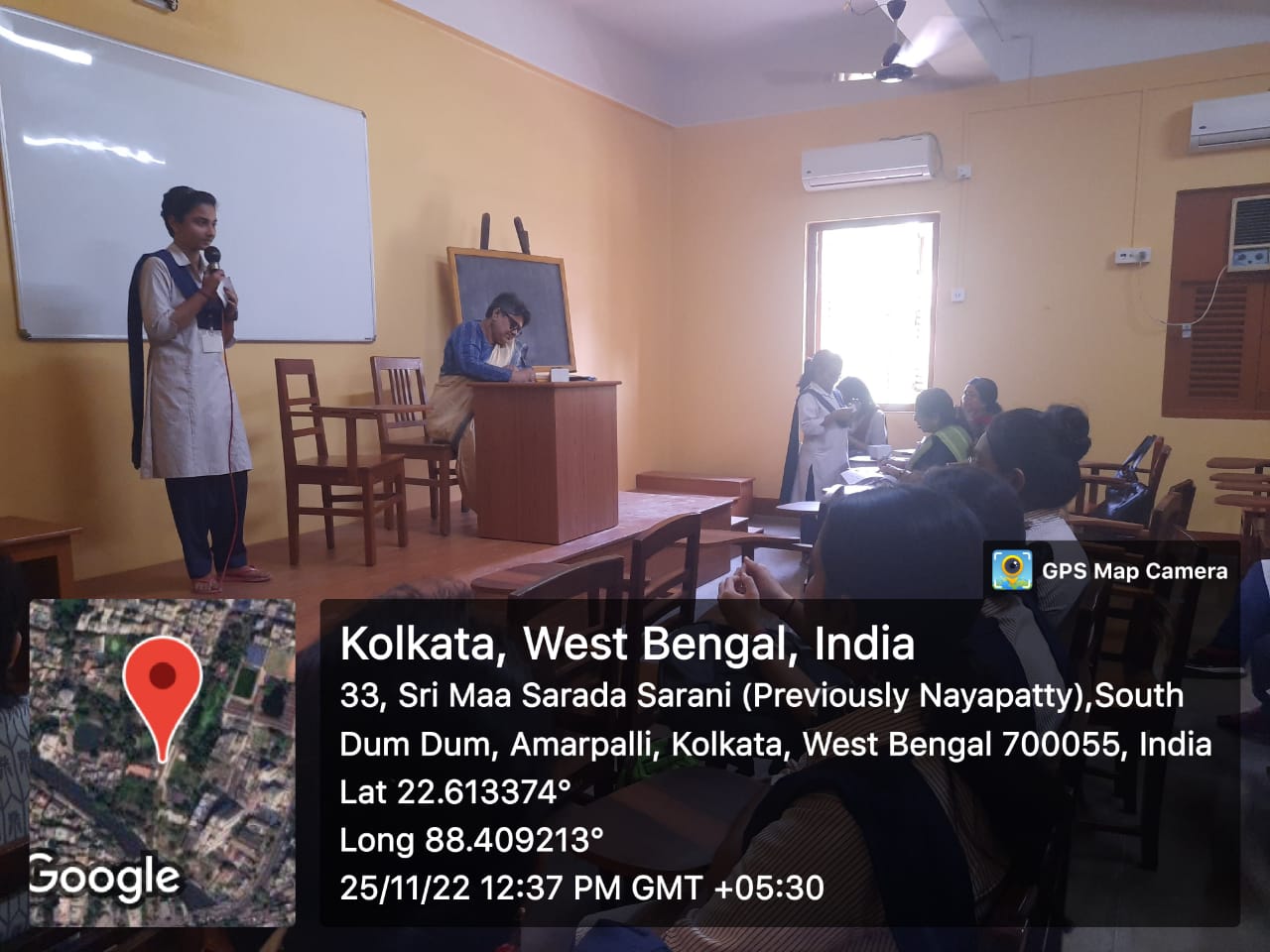 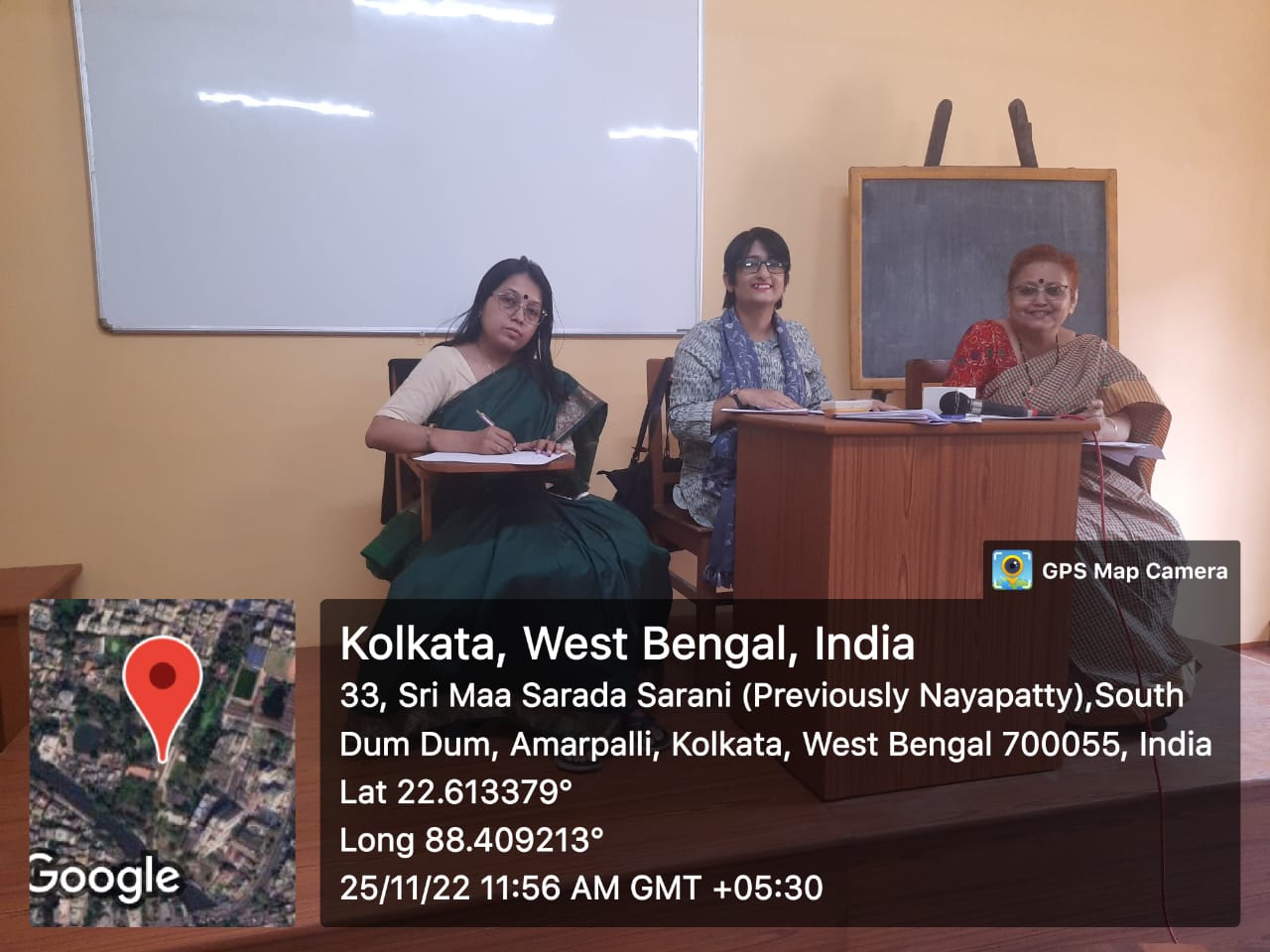 RecitationFirstSecondThirdBengali111English121Sanskrit122